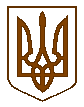 СЛАВУТСЬКА    МІСЬКА    РАДАХМЕЛЬНИЦЬКОЇ    ОБЛАСТІР І Ш Е Н Н Я11 сесії міської ради  VІІІ скликанняПро затвердження переліку проєктів, які реалізовуватимуться у 2022 році за кошти громадського бюджетуСлавутської міської територіальної громадиРозглянувши службову записку  першого заступника міського голови з питань діяльності виконавчих органів ради Сергія МИКУЛЬСЬКОГО від 06.10.2021 року вх. №766/04-33 щодо винесення на розгляд чергового пленарного засідання сесії Славутської міської ради проєкту рішення «Про затвердження переліку проєктів, які реалізовуватимуться у 2022 році за кошти громадського бюджету Славутської міської територіальної громади», відповідно до ст. 25, ст. 59 Закону України «Про місцеве самоврядування в Україні», п.7.1. розділу 7  Положення про громадський бюджет Славутської міської територіальної громади, затвердженого рішенням Славутської міської ради від 07.03.2019р. № 15-38/2019, враховуючи протокол засідання робочої групи з питань реалізації  громадського бюджету від 04.10.2021р. та пропозиції постійних комісій з питань планування, бюджету і фінансів та регуляторної політики та з питань  житлово-комунального господарства, розвитку підприємництва, екології, будівництва, благоустрою та транспорту, Славутська міська рада ВИРІШИЛА:1.Затвердити Перелік проєктів, які реалізовуватимуться у 2022 році за кошти громадського бюджету Славутської міської територіальної громади, а також визначити відповідальних виконавців згідно додатку.2. Головним розпорядникам бюджетних коштів надати фінансовому управлінню виконавчого комітету Славутської міської ради бюджетні запити на проєкти громадського бюджету.3.Фінансовому управлінню виконавчого комітету Славутської міської ради (Юлія ДОЛІШНА) передбачити у бюджеті Славутської міської територіальної громади фінансування поданих проєктів.4. Управлінню інформаційного забезпечення та внутрішньої політики виконавчого комітету Славутської міської ради (Людмила ЧУМАК) і відділу програмного забезпечення виконавчого комітету Славутської міської ради (Дмитро КОВАЛЬЧУК) оприлюднити дане рішення на офіційному веб-сайті Славутської міської ради та її виконавчого комітету.5. Контроль за виконанням цього рішення покласти на  постійні комісії з питань планування, бюджету, фінансів, соціально-економічного розвитку, інвестицій та регуляторної політики (Руслан БРОНІЧ), з питань житлово-комунального господарства, розвитку підприємництва, екології, будівництва, благоустрою та транспорту (Юрій ГАЛІЙ), а організацію його виконання – на першого заступника міського голови з питань діяльності виконавчих органів ради Сергія МИКУЛЬСЬКОГО та заступника міського голови з питань діяльності виконавчих органів ради Ігоря ПІГОЛЯ відповідно до розподілу функціональних обов’язків.Міський голова						Василь СИДОР Додаток до рішення Славутської міської радивід  29.10.2021р.№ 15-11/2021Перелік проєктів, які реалізовуватимуться у 2022 році за кошти громадського бюджету Славутської міської територіальної громадиСекретар міської ради                                                      Світлана ФЕДОРЧУК			29 жовтня  2021р.Славута№ 15-11/2021Номер  проєктуТип проєктуНазва проєктуМісце реалізації проєктуНазва головного розпорядника Виконавець проєктуБюджет проєкту007-2021громадськийОблаштування міні-футбольного майданчика 20м*40мВул. Я.Муд-рого, 69, м.СлавутаВиконавчий комітет Славутської міської радиВідділ молоді та спорту139 189016-2021громадськийСтворення комфортних умов для занять армспортомСпортивний клуб «Атлет» м.СлавутаВиконавчий комітет Славутської міської радиВідділ молоді та спорту79 500003-2021громадський«Малишня». Облаштування дитячого майданчикавул. Я.Муд-рого, б.33,  м.СлавутаВиконавчий комітет Славутської міської радиВідділ молоді та спорту140 000002-2021громадськийДитячий майданчик "Дружба". Облаштування дитячого майданчика для занять спортом та відпочинку на дитячому майданчику "Дружба"провул. Шевченка мр-н «Мокроволя», м.СлавутаВиконавчий комітет Славутської міської радиВідділ молоді та спорту80 000017-2021громадськийДефібрилятор, що рятує життяСлавут-ська АЗПСМ( 1 поверх)КП «Славутський Центр ПМСД»КП «Славутський Центр ПМСД»75 000010-2021громадськийВідкритий простір для промоції здоров’яСлавут-ські АЗПСМКП «Славутський Центр ПМСД»КП «Славутський Центр ПМСД»140 000006-2021громадськийМайданчик «Бібліотека у форматі 3D»Міська бібліотека для дітейм.СлавутаУправління культури виконавчого комітету Славутської міської радиМіська бібліотека для дітей46 311М01-2021молодіжний«Еко-конкурс малюнків в рамках Міжнародного заходу «Година землі»-Управління освіти виконавчого комітету Славутської міської радиУправління освіти виконавчого комітету Славутської міської ради4 000М02-2021молодіжний«Свято кольору»-Управління культури виконавчого комітету Славутської міської радиУправління культури виконавчого комітету Славутської міської ради11 000М03-2021молодіжний«Сучасний скейтпарк для активної молоді»Вул. Миру, 1 м.Славута(міський парк)Виконавчий комітет Славутської міської радиВідділ молоді та спорту201 020М04-2021молодіжний«Україна в подіях»-Управління культури виконавчого комітету Славутської міської радиСлавутська школа мистецтв26 864М05-2021молодіжний«Щаслива дитина»-Управління освіти виконавчого комітету Славутської міської радиБудинок дитячої творчості26 557М06-2021молодіжний«День квестів»-Управління освіти виконавчого комітету Славутської міської радиДитячо-юнацький центр туризму та екологічної роботи3 000М07-2021молодіжний«Пробіг «Молодь обирає здоров’я»-Управління освіти виконавчого комітету Славутської міської радиДитячо-юнацький центр туризму та екологічної роботи27 465